  Il Dirigente Scolastico                                                                                              Vilma Peirone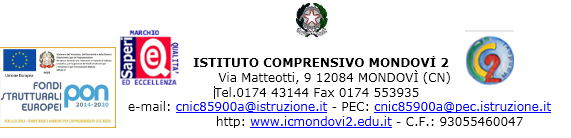 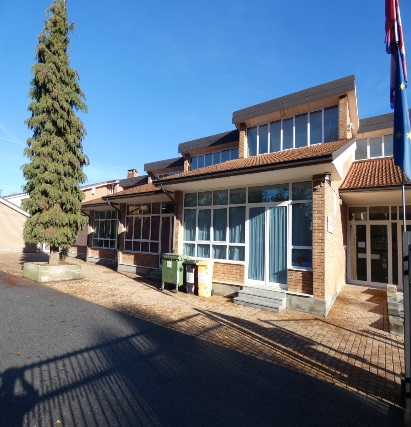 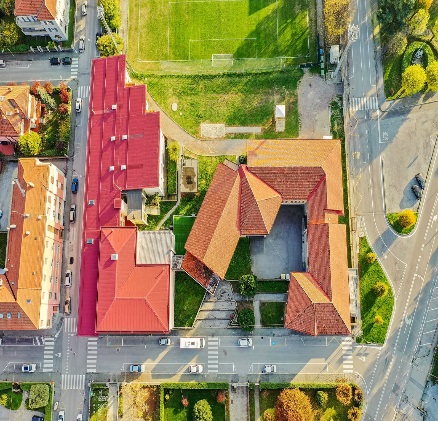 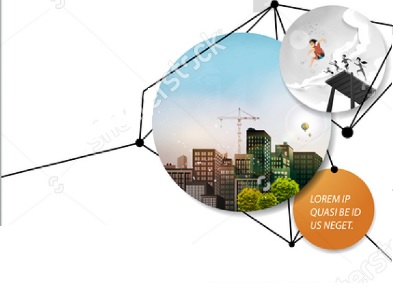 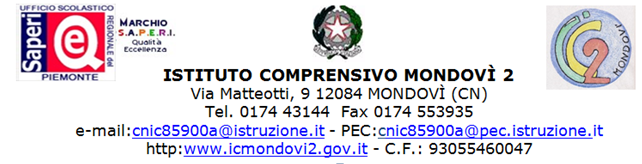 PIANFEI SCUOLA SECONDARIADal 4 al 28 gennaio 2022 sono aperte le iscrizioni on-line alla scuola secondaria di I grado.Il Dirigente Scolastico e i docenti invitanole famiglie degli alunni che frequenteranno la classe 1^nell’ anno scolastico 2022-2023 a collegarsi al seguente link di ZOOM:https://us02web.zoom.us/j/9973065223?pwd=LzljcXhIZEcxaHFlcEszS1A5Z205UT09
ID riunione: 997 306 5223			Passcode: IC2021 il giornoper presentare l’offerta formativa e l’organizzazione dell’Istituto.Inoltre, potrete incontrare online i docenti della Scuola Secondaria il giorno:al seguente link di ZOOMhttps://us04web.zoom.us/j/74708112354?pwd=d0Z6VnBCSllyMmxINzR6UHNSbFFsdz09ID riunione: 747 0811 2354			Passcode: m7QDq7                                      		  Il Dirigente Scolastico                					       Vilma PeironePIANFEI  Giovedì 13 gennaio  ore 18:00 -19:00 